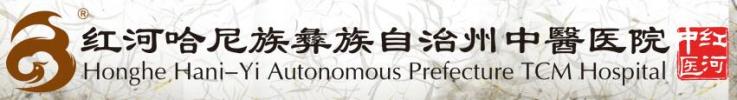 附件1：中药饮片目录质量要求：请分别标注选装和统装的单价，调配机颗粒需符合国家药品标准。中药饮片（调配机颗粒）目录中药饮片（调配机颗粒）目录中药饮片（调配机颗粒）目录中药饮片（调配机颗粒）目录序号名称单位备注1阿胶块Kg/袋2阿胶珠Kg/袋3艾绒Kg/袋4艾叶Kg/袋5八角Kg/袋6八月扎Kg/袋7拔契Kg/袋8白豆蔻Kg/袋9白附片Kg/袋10白果仁Kg/袋11白花蛇舌草Kg/袋12白芨Kg/袋13白芥子Kg/袋14白茅根Kg/袋15白前Kg/袋16白芍Kg/袋17白术Kg/袋18白头翁Kg/袋19白薇Kg/袋20白藓皮Kg/袋21白英Kg/袋22白芷Kg/袋23百部Kg/袋24百合Kg/袋25柏子仁Kg/袋26败酱草Kg/袋27斑蝥Kg/袋28板蓝根Kg/袋29半枝莲Kg/袋30薄荷Kg/袋31北刘寄奴Kg/袋32荜茇Kg/袋33荜澄茄Kg/袋34萆薢Kg/袋35萹蓄Kg/袋36槟榔Kg/袋37冰片Kg/袋38蚕砂Kg/袋39麸炒苍术Kg/袋40藏红花Kg/袋41草豆蔻Kg/袋42草果Kg/袋43草决明Kg/袋44侧柏叶Kg/袋45蝉蜕Kg/袋46炒艾叶Kg/袋47炒白扁豆Kg/袋48炒白芍Kg/袋49炒白术Kg/袋50炒补骨脂Kg/袋51炒苍耳子Kg/袋52炒苍术Kg/袋53炒川楝子Kg/袋54炒川楝子Kg/袋55炒大黄Kg/袋56炒稻芽Kg/袋57地榆炭Kg/袋58炒冬葵子Kg/袋59盐杜仲Kg/袋60炒骨碎补Kg/袋61炒瓜蒌子Kg/袋62姜厚朴Kg/袋63盐黄柏Kg/袋64酒黄芩Kg/袋65炒鸡内金Kg/袋66炒建曲Kg/袋67炒荆芥Kg/袋68炒莱菔子Kg/袋69炒理枣仁Kg/袋70炒麦芽Kg/袋71蒲黄炭Kg/袋72麸炒山药Kg/袋73焦山楂Kg/袋74炒王不留行Kg/袋75醋香附Kg/袋76盐小茴香Kg/袋77炒酸枣仁Kg/袋78盐泽泻Kg/袋79盐知母Kg/袋80炒栀子Kg/袋81麸炒枳壳Kg/袋82麸炒枳实Kg/袋83车前草Kg/袋84车前子Kg/袋85陈皮Kg/袋86赤芍Kg/袋87赤石脂Kg/袋88赤小豆Kg/袋89充蔚子Kg/袋90虫草Kg/袋91臭灵丹Kg/袋92川贝母Kg/袋93川芎Kg/袋94垂盆草Kg/袋95刺蒺藜Kg/袋96醋滇柴胡Kg/袋97醋甘遂Kg/袋98醋没药Kg/袋99醋乳香Kg/袋100醋延胡索Kg/袋101大腹皮Kg/袋102大黄Kg/袋103大黄藤Kg/袋104大蓟Kg/袋105大力子Kg/袋106大青叶Kg/袋107大血藤Kg/袋108大枣Kg/袋109代赭石Kg/袋110丹参Kg/袋111丹皮Kg/袋112胆南星Kg/袋113淡豆豉Kg/袋114淡竹叶Kg/袋115当归Kg/袋116党参Kg/袋117灯芯草Kg/袋118紫花地丁Kg/袋119地肤子Kg/袋120地骨皮Kg/袋121地龙Kg/袋122地榆Kg/袋123滇柴胡Kg/袋124冬瓜仁Kg/袋125独活Kg/袋126煅磁石Kg/袋127煅龙骨Kg/袋128煅牡蛎Kg/袋129煅石决明Kg/袋130煅瓦椤子Kg/袋131煅自然铜Kg/袋132莪术Kg/袋133鹅不食草Kg/袋134法半夏(地珠)Kg/袋135番泻叶Kg/袋136防风Kg/袋137防己Kg/袋138榧子Kg/袋139蜂房Kg/袋140佛手Kg/袋141茯苓Kg/袋142茯苓皮Kg/袋143茯神Kg/袋144浮小麦Kg/袋145覆盆子Kg/袋146甘草Kg/袋147甘松Kg/袋148干姜Kg/袋149高良姜Kg/袋150藁本Kg/袋151葛根Kg/袋152公丁香Kg/袋153钩藤Kg/袋154枸杞Kg/袋155谷精草Kg/袋156龟甲胶Kg/袋157桂枝Kg/袋158海风藤Kg/袋159海浮石Kg/袋160海金沙Kg/袋161海桐皮Kg/袋162海藻Kg/袋163旱莲草Kg/袋164诃子Kg/袋165合欢花Kg/袋166合欢皮Kg/袋167荷叶Kg/袋168黑豆Kg/袋169黑附片Kg/袋170黑芝麻Kg/袋171红参Kg/袋172红花Kg/袋173红景天Kg/袋174胡黄连Kg/袋175葫芦巴Kg/袋176虎杖Kg/袋177琥珀Kg/袋178花椒Kg/袋179滑石Kg/袋180化红Kg/袋181槐花Kg/袋182黄柏Kg/袋183黄连Kg/袋184黄芪Kg/袋185黄芩Kg/袋186黄药子Kg/袋187火麻仁Kg/袋188藿香Kg/袋189鸡矢藤Kg/袋190鸡血藤Kg/袋191积雪草Kg/袋192姜半夏Kg/袋193姜黄Kg/袋194僵蚕Kg/袋195降香Kg/袋196焦槟榔Kg/袋197绞股蓝Kg/袋198接骨草Kg/袋199金钱白花蛇Kg/袋200金钱草Kg/袋201金荞麦Kg/袋202金银花Kg/袋203金樱子Kg/袋204京半夏Kg/袋205荆芥Kg/袋206九香虫Kg/袋207酒吴茱萸Kg/袋208桔梗Kg/袋209桔核Kg/袋210桔络Kg/袋211菊花Kg/袋212卷柏Kg/袋213苦参Kg/袋214宽筋藤Kg/袋215昆布Kg/袋216雷公藤Kg/袋217荔枝核Kg/袋218连翘Kg/袋219莲米Kg/袋220莲须Kg/袋221莲子心Kg/袋222灵芝Kg/袋223硫黄Kg/袋224六神曲Kg/袋225龙胆Kg/袋226龙骨Kg/袋227龙葵Kg/袋228龙血竭Kg/袋229漏芦Kg/袋230芦根Kg/袋231芦子Kg/袋232鹿角胶Kg/袋233鹿角霜Kg/袋234鹿茸Kg/袋235鹿衔草Kg/袋236路路通Kg/袋237络石藤Kg/袋238绿豆Kg/袋239麻黄Kg/袋240麻黄根Kg/袋241马齿苋Kg/袋242马兜铃Kg/袋243马蹄香Kg/袋244麦冬Kg/袋245满山香Kg/袋246蔓荆子Kg/袋247芒硝Kg/袋248猫须草Kg/袋249猫爪草Kg/袋250玫瑰花Kg/袋251梅花Kg/袋252礞石Kg/袋253密蒙花Kg/袋254蜜款冬花Kg/袋255蜜麻黄Kg/袋256蜜桑白皮Kg/袋257蜜罂粟壳Kg/袋258绵马贯众Kg/袋259绵马贯众炭Kg/袋260明党参Kg/袋261明矾Kg/袋262牡蛎Kg/袋263木瓜Kg/袋264木蝴蝶Kg/袋265木通Kg/袋266木香Kg/袋267木贼草Kg/袋268南方红豆杉Kg/袋269南沙参Kg/袋270柠檬片Kg/袋271牛膝Kg/袋272糯稻根Kg/袋273女贞子Kg/袋274藕节Kg/袋275藕节炭Kg/袋276胖大海Kg/袋277炮附片Kg/袋278炮姜Kg/袋279佩兰Kg/袋280平贝Kg/袋281蒲公英Kg/袋282蒲黄Kg/袋283千里光Kg/袋284千年健Kg/袋285牵牛子Kg/袋286前胡Kg/袋287芡实Kg/袋288茜草炭Kg/袋289羌活Kg/袋290秦艽Kg/袋291秦皮Kg/袋292青黛Kg/袋293青风藤Kg/袋294青蒿Kg/袋295青皮Kg/袋296青葙子Kg/袋297瞿麦Kg/袋298全虫Kg/袋299人参Kg/袋300忍冬藤Kg/袋301肉苁蓉Kg/袋302肉桂Kg/袋303乳香Kg/袋304三分三Kg/袋305三棱Kg/袋306三七Kg/袋307桑白皮Kg/袋308桑寄生Kg/袋309桑螵蛸Kg/袋310桑椹子Kg/袋311桑叶Kg/袋312桑枝Kg/袋313沙蒺藜Kg/袋314砂仁Kg/袋315山慈菇Kg/袋316山豆根Kg/袋317山奈Kg/袋318山土瓜Kg/袋319山楂片Kg/袋320山茱萸Kg/袋321蛇床子Kg/袋322蛇六谷Kg/袋323射干Kg/袋324伸筋草Kg/袋325升麻Kg/袋326生白附子Kg/袋327生草乌Kg/袋328生地Kg/袋329生厚朴Kg/袋330生姜Kg/袋331生续断Kg/袋332石菖蒲Kg/袋333石膏Kg/袋334石斛Kg/袋335石见穿Kg/袋336石南藤Kg/袋337石楠叶Kg/袋338石上柏Kg/袋339石苇Kg/袋340柿蒂Kg/袋341熟地Kg/袋342水牛角Kg/袋343水蛭Kg/袋344丝瓜络Kg/袋345苏木Kg/袋346苏子Kg/袋347锁阳Kg/袋348台乌Kg/袋349太子参Kg/袋350檀香Kg/袋351桃仁Kg/袋352天冬Kg/袋353天花粉Kg/袋354天葵子Kg/袋355天麻Kg/袋356天竺黄Kg/袋357北沙参Kg/袋358葶苈子Kg/袋359通草Kg/袋360透骨草Kg/袋361土蟞虫Kg/袋362土茯苓Kg/袋363土荆皮Kg/袋364菟丝子Kg/袋365炒王不留行Kg/袋366威灵仙Kg/袋367煨草果Kg/袋368煨肉豆蔻Kg/袋369乌梅Kg/袋370乌梢蛇(单)Kg/袋371乌贼骨Kg/袋372蜈蚣Kg/袋373五倍子Kg/袋374五加皮Kg/袋375五灵脂Kg/袋376五味子Kg/袋377西洋参Kg/袋378稀莶草Kg/袋379细辛Kg/袋380夏枯草Kg/袋381仙鹤草Kg/袋382香薷Kg/袋383小蓟Kg/袋384小玉竹Kg/袋385薤白Kg/袋386辛夷花Kg/袋387杏仁Kg/袋388雄黄Kg/袋389徐长卿Kg/袋390玄参Kg/袋391玄明粉Kg/袋392旋覆花Kg/袋393血余炭Kg/袋394盐巴戟天Kg/袋395盐续断Kg/袋396盐泽泻Kg/袋397阳起石Kg/袋398野菊花Kg/袋399野葡萄根Kg/袋400夜交藤Kg/袋401益母草Kg/袋402益智仁Kg/袋403薏苡仁Kg/袋404茵陈Kg/袋405银柴胡Kg/袋406银杏叶Kg/袋407鱼腥草Kg/袋408郁金Kg/袋409郁李仁Kg/袋410元肉Kg/袋411皂角刺Kg/袋412泽兰Kg/袋413浙贝母Kg/袋414珍珠母Kg/袋415栀子Kg/袋416醋蟞甲Kg/袋417制草乌Kg/袋418制川乌Kg/袋419制黄精Kg/袋420制天南星Kg/袋421炙甘草Kg/袋422炙瓜蒌壳Kg/袋423炙龟板Kg/袋424炙何首乌Kg/袋425炙黄芪Kg/袋426蜜枇杷叶Kg/袋427蜜升麻Kg/袋428炙仙茅Kg/袋429炙小白附子Kg/袋430炙淫羊藿Kg/袋431蜜远志Kg/袋432蜜紫菀Kg/袋433肿节风Kg/袋434重楼Kg/袋435珠子参Kg/袋436猪苓Kg/袋437猪牙皂Kg/袋438猪宗草Kg/袋439姜竹茹Kg/袋440苎麻根Kg/袋441紫草Kg/袋442紫荆皮Kg/袋443紫石英Kg/袋444紫苏梗Kg/袋445紫苏叶Kg/袋446棕榈炭Kg/袋447钻地风Kg/袋